Девочки, по плану по дисциплине «Немецкий язык» осталось 8 часов. Продолжаем работать активно и качественно. Прошу всех своевременно присылать домашние задания на проверку. Арина, к Вам особое обращение!К следующему занятию прошу повторить грамматический материал по теме «Futurum» и выполнить упражнения 5.2 и 5.3 По лексике продолжаем страноведческий материал. Сегодня «Австрия». Перевести текст используя, по возможности, бумажный словарь.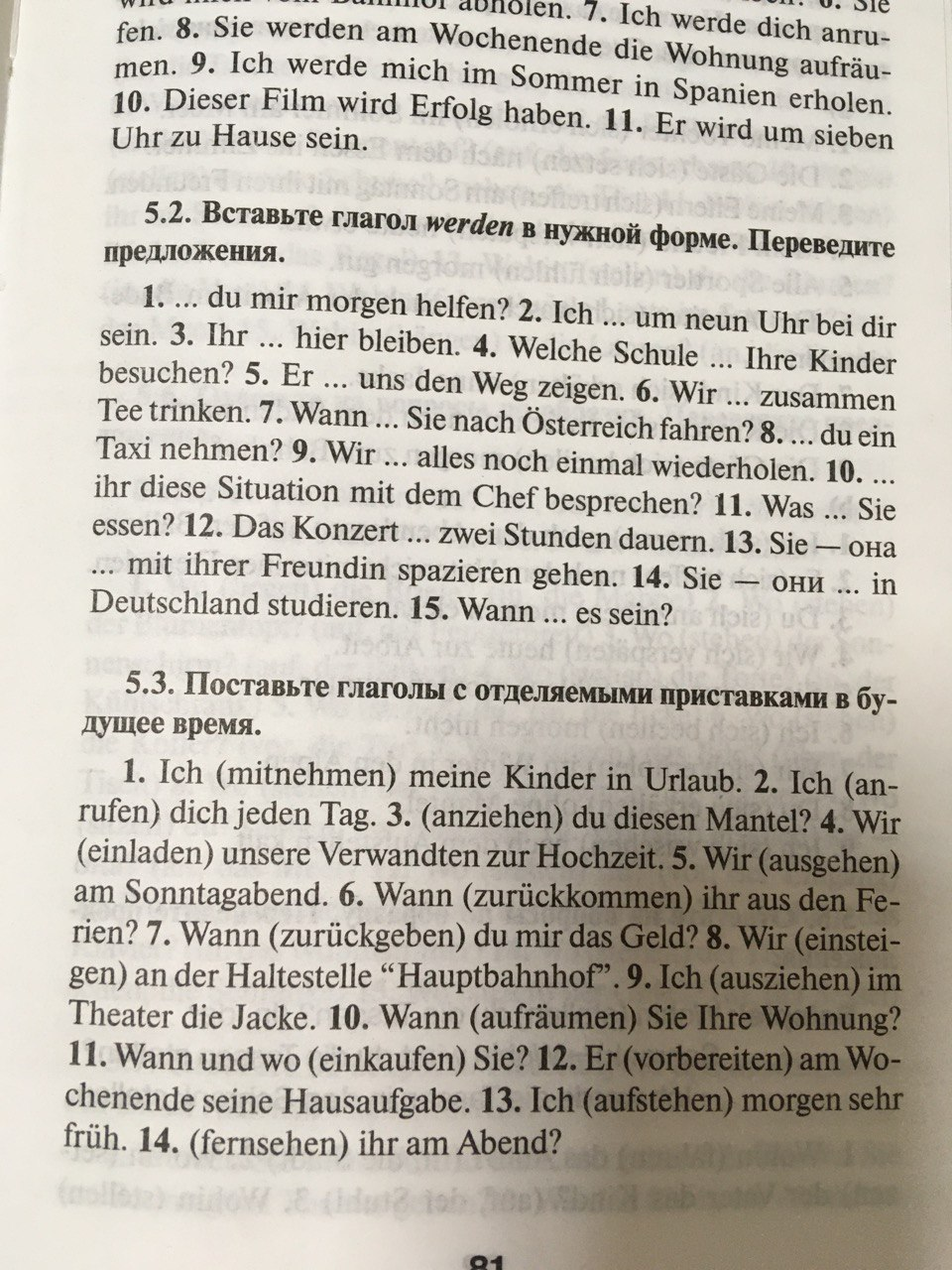 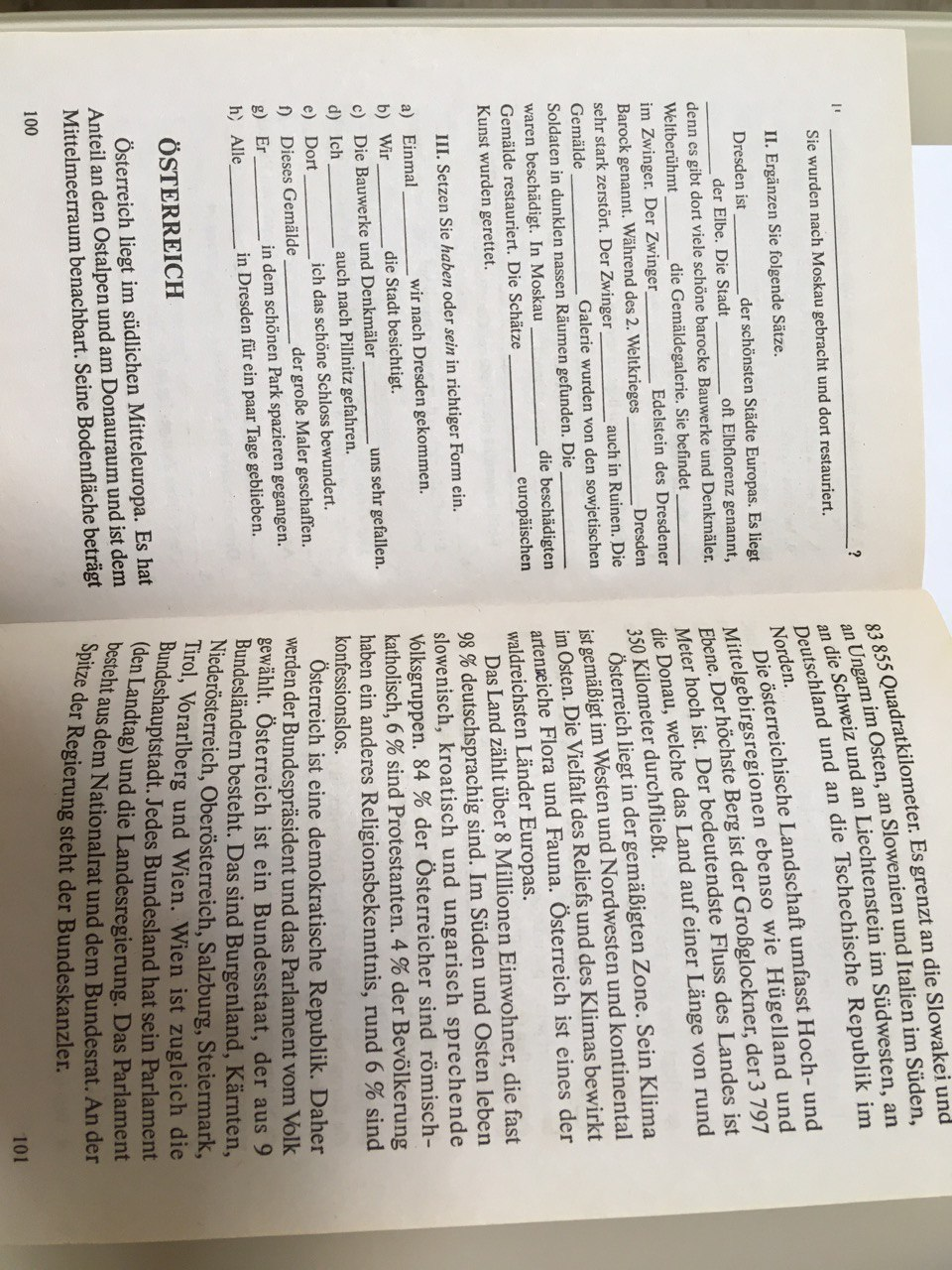 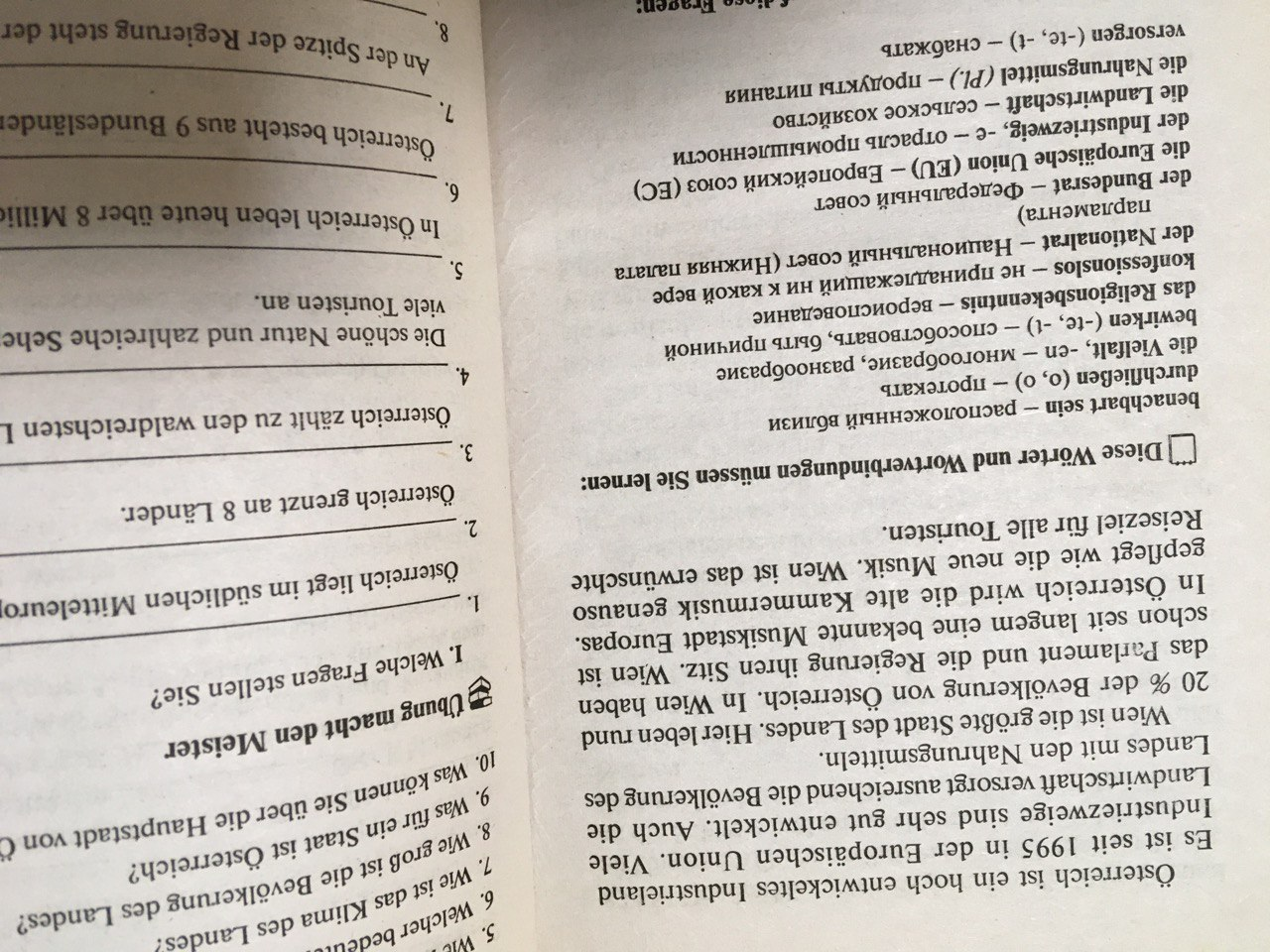 